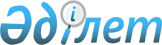 О бюджете Новомихайловского сельского округа Мамлютского района Северо-Казахстанской области на 2018-2020 годыРешение маслихата Мамлютского района Северо-Казахстанской области от 25 декабря 2017 года № 23/4. Зарегистрировано Департаментом юстиции Северо-Казахстанской области 12 января 2018 года № 4508.
      В соответствии со статьями 9-1, 75 Бюджетного кодекса Республики Казахстан от 4 декабря 2008 года, подпунктом 1) пункта 1 статьи 6 Закона Республики Казахстан от 23 января 2001 года "О местном государственном управлении и самоуправлении в Республике Казахстан" маслихат Мамлютского района Северо-Казахстанской области РЕШИЛ:
      1. Утвердить бюджет Новомихайловского сельского округа Мамлютского района Северо-Казахстанской области на 2018-2020 годы согласно приложениям 1, 2 и 3 соответственно к настоящему решению, в том числе на 2018 год в следующих объемах:
      1) доходы –27528,6 тысяч тенге:
      налоговые поступления – 7624 тысячи тенге;
      неналоговые поступления – 0 тысяч тенге;
      поступления от продажи основного капитала – 0 тысяч тенге;
      поступления трансфертов – 19904,6 тысяч тенге;
      2) затраты – 27528,6 тысяч тенге;
      3) чистое бюджетное кредитование – 0 тысячи тенге:
      бюджетные кредиты – 0 тысяч тенге;
      погашение бюджетных кредитов – 0 тысяч тенге;
      4) сальдо по операциям с финансовыми активами – 0 тысяч тенге;
      приобретение финансовых активов – 0 тысяч тенге;
      поступление от продажи финансовых активов государства – 0 тысяч тенге;
      5) дефицит (профицит) бюджета – 0 тысяч тенге;
      6) финансирование дефицита (использование профицита) бюджета – 0 тысяч тенге;
      поступления займов – 0 тысяч тенге;
      погашение займов – 0 тысяч тенге;
      используемые остатки бюджетных средств – 0 тысяч тенге.
      Сноска. Пункт 1 в редакции решения маслихата Мамлютского района Северо-Казахстанской области от 10.12.2018 № 40/2 (вводится в действие с 01.01.2018).


      2. Установить, что доходы бюджета сельского округа на 2018 год формируются в соответствии с Бюджетным кодексом Республики Казахстан за счет следующих налоговых поступлений:
      индивидуального подоходного налога по доходам, не облагаемым у источника выплаты, физических лиц, зарегистрированных на территории сельского округа;
      налога на имущество физических лиц, имущество которых находится на территории сельского округа; 
      земельного налога на земли населенных пунктов с физических и юридических лиц, земельный участок которых находится в селе; 
      налога на транспортные средства с физических и юридических лиц, зарегистрированных в селе;
      плата за размещение наружной (визуальной) рекламы на:
      объектах стационарного размещения рекламы в полосе отвода автомобильных дорог общего пользования областного значения, проходящих через территории сельского округа;
      объектах стационарного размещения рекламы в полосе отвода автомобильных дорог общего пользования районного значения;
      открытом пространстве за пределами помещений села.
      3. Установить, что доходы бюджета сельского округа формируется за счет следующих неналоговых поступлений: 
      штрафы, налагаемые акимом сельского округа за административные правонарушения;
      добровольные взносы физических и юридических лиц; 
      другие неналоговые поступления в бюджет сельского округа.
      4. Установить, что доходы бюджета сельского округа формируются от продажи основного капитала.
      5. Учесть в бюджете субвенцию, передаваемую из районного бюджета в бюджет сельского округа на 2018 год, в сумме 15459 тысяч тенге.
      5-1. Учесть в бюджете объемы целевых текущих трансфертов передаваемых из бюджета Мамлютского района Северо-Казахстанской области в бюджет государственного учреждения "Аппарат акима Новомихайловского сельского округа Мамлютского района Северо-Казахстанской области" на 2018 год в сумме 4445,6 тысяч тенге.
      Сноска. Решение дополнено пунктом 5-1 в соответствии с решением маслихата Мамлютского района Северо-Казахстанской области от 30.03.2018 № 27/3 (вводится в действие с 01.01.2018); в редакции решения маслихата Мамлютского района Северо-Казахстанской области от 10.12.2018 № 40/2 (вводится в действие с 01.01.2018).


      6. Обеспечить выплату заработной платы работникам бюджетной сферы в полном объеме.
      7. Установить специалистам в области здравоохранения, социального обеспечения, образования, культуры, спорта, ветеринарии являющимся гражданскими служащими и работающим в сельской местности, повышенные на двадцать пять процентов должностные оклады и тарифные ставки по сравнению с окладами и ставками гражданских служащих, занимающихся этими видами деятельности в городских условиях.
      8. Настоящее решение вводится в действие с 1 января 2018 года. Бюджет Новомихайловского сельского округа Мамлютского района Северо-Казахстанской области на 2018 год 
      Сноска. Приложение 1 в редакции решения маслихата Мамлютского района Северо-Казахстанской области от 10.12.2018 № 40/2 (вводится в действие с 01.01.2018). Бюджет Новомихайловского сельского округа Мамлютского района Северо-Казахстанской области на 2019 год Бюджет Новомихайловского сельского округа Мамлютского района Северо-Казахстанской области на 2020 год
					© 2012. РГП на ПХВ «Институт законодательства и правовой информации Республики Казахстан» Министерства юстиции Республики Казахстан
				
      Председатель сессии
маслихата Мамлютского района
Северо-Казахстанской области

Т. Альжанов

      Исполняющий обязанности
секретаря маслихата
Мамлютского района
Северо-Казахстанской области

А. Кошанов
Приложение 1 к решению маслихата Мамлютского района Северо-Казахстанской области от 25 декабря 2017 года № 23/4
Категория
Категория
Категория
Наименование
Сумма, тысяч тенге
Класс
Класс
Наименование
Сумма, тысяч тенге
Подкласс
Наименование
Сумма, тысяч тенге
1
2
3
4
5
1) Доходы
27528,6
1
Налоговые поступления
7624
01
Подоходный налог
2116
2
Индивидуальный подоходный налог
2116
04
Налоги на собственность
5508
1
Налоги на имущество
16
3
Земельный налог
946
4
Налог на транспортные средства 
4546
4
Поступления трансфертов
19904,6
02
Трансферты из вышестоящих органов государственного управления
19904,6
3
Трансферты из районного (города областного значения) бюджета
19904,6
Функциональная группа
Функциональная группа
Функциональная группа
Наименование
Сумма, тысяч тенге
Администратор бюджетных программ
Администратор бюджетных программ
Наименование
Сумма, тысяч тенге
Программа
Наименование
Сумма, тысяч тенге
1
2
3
4
5
2) Затраты
27528,6
01
Государственные услуги общего характера
11146
124
Аппарат акима города районного значения, села, поселка,сельского округа
11146
001
Услуги по обеспечению деятельности акима города районного значения, села, поселка, сельского округа
10648
022
Капитальные расходы государственного органа
498
07
Жилищно-коммунальное хозяйство
1102,9
124
Аппарат акима города районного значения, села, поселка, сельского округа
1102,9
008
Освещение улиц в населенных пунктах
935,9
011
Благоустройство и озеленение населенных пунктов
167
08
Культура спорт туризм и информационное пространство 
10882,6
124
Аппарат акима города районного значения, села, поселка, сельского округа
10882,6
006
Поддержка культурно-досуговой работы на местном уровне 
10882,6
13
Прочие
4397,1
124
Аппарат акима города районного значения, села, поселка, сельского округа
4397,1
040
Релизация мероприятий для решения вопросов обустройства населенных пунктов в реализацию мер по содействию экономическому развитию регионов в рамках Программы развитие регионов до 2020 
4397,1
3) Чистое бюджетное кредитование
0
Бюджетные кредиты
0
5
Погашение бюджетных кредитов
0
4) Сальдо по операциям с финансовыми активами
0
Приобретение финансовых активов
0
 6
Поступления от продажи финансовых активов государства
0
5) Дефицит (профицит) бюджета
0
6) Финансирование дефицита (использование профицита) бюджета
0
7
Поступления займов
0
16
Погашение займов
0
Категория
Категория
Категория
Наименование
Сумма, тысяч тенге
Класс
Класс
Наименование
Сумма, тысяч тенге
Подкласс
Наименование
Сумма, тысяч тенге
8 
Используемые остатки бюджетных средств
0
01
Остатки бюджетных средств
 0
1
Свободные остатки бюджетных средств
 0Приложение 2 к решению маслихата Мамлютского района Северо-Казахстанской области от 25 декабря 2017 года № 23/4
Категория
Класс
Подкласс
Наименование
Сумма, тысяч тенге
1
2
3
4
5
1) Доходы
23512
1
Налоговые поступления
7624
01
Подоходный налог
2116
2
Индивидуальный подоходный налог
2116
04
Налоги на собственность
5508
1
Налоги на имущество
16
3
Земельный налог
946
4
Налог на транспортные средства 
4546
4
Поступления трансфертов 
15888
02
Трансферты из вышестоящих органов государственного управления
15888
3
Трансферты из районного (города областногозначения) бюджета
15888
Функциональная группа
Администратор 
Программа
Наименование
Сумма, тысяч тенге
1
2
3
4
5
2) Затраты
 23 512 
01
Государственные услуги общего характера
10299
124
Аппарат акима города районного значения, села, поселка,сельского округа
10299
001
Услуги по обеспечению деятельности акима города районного значения, села, поселка, сельского округа
10299
07
Жилищно-коммунальное хозяйство
813
124
Аппарат акима города районного значения, села, поселка, сельского округа
813
008
Освещение улиц в населенных пунктах
636
011
Благоустройство и озеленение населенных пунктов
177
08
Культура, спорт, туризм и информационное пространство 
10139
124
Аппарат акима города районного значения, села, поселка, сельского округа
10139
006
Поддержка культурно-досуговой работы на местном уровне
10139
13
Прочие
2261
124
Аппарат акима города районного значения, села, поселка, сельского округа
2261
040
Реализация мероприятий для решения вопросов обустройства населенных пунктов в реализацию мер по содействию экономическому развитию регионов в рамках Программы развитие регионов до 2020 года 
2261
3) Сальдо по операциям с финансовыми активами
0
приобретение финансовых активов
0
поступления от продажи финансовых активов государства
0
4) Дефицит (профицит) бюджета
0
5) Финансирование дефицита (использование профицита ) бюджета
0
Используемые остатки бюджетных средств
0Приложение 3 к решению маслихата Мамлютского района Северо-Казахстанской области от 25 декабря 2017 года № 23/4
Категория
Класс
Подкласс
Наименование
Сумма, тысяч тенге
1
2
3
4
5
1) Доходы
23893
1
Налоговые поступления
7624
01
Подоходный налог
2116
2
Индивидуальный подоходный налог
2116
04
Налоги на собственность
5508
1
Налоги на имущество
16
3
Земельный налог
946
4
Налог на транспортные средства 
4546
4
Поступления трансфертов 
16269
02
Трансферты из вышестоящих органов государственного управления
16269
3
Трансферты из районного (города областногозначения) бюджета
16269
Функциональная группа
Администратор 
Программа
Наименование
Сумма, тысяч тенге
1
2
3
4
5
2) Затраты
 23 893 
01
Государственные услуги общего характера
10346
124
Аппарат акима города районного значения, села, поселка,сельского округа
10346
001
Услуги по обеспечению деятельности акима города районного значения, села, поселка, сельского округа
10346
07
Жилищно-коммунальное хозяйство
854
124
Аппарат акима города районного значения, села, поселка, сельского округа
854
008
Освещение улиц в населенных пунктах
668
011
Благоустройство и озеленение населенных пунктов
186
08
Культура, спорт, туризм и информационное пространство 
10319
124
Аппарат акима города районного значения, села, поселка, сельского округа
10319
006
Поддержка культурно-досуговой работы на местном уровне
10319
13
Прочие
2374
124
Аппарат акима города районного значения, села, поселка, сельского округа
2374
040
Реализация мероприятий для решения вопросов обустройства населенных пунктов в реализацию мер по содействию экономическому развитию регионов в рамках Программы развитие регионов до 2020 года 
2374
3) Сальдо по операциям с финансовыми активами
0
приобретение финансовых активов
0
поступления от продажи финансовых активов государства
0
4) Дефицит (профицит) бюджета
0
5) Финансирование дефицита (использование профицита ) бюджета
0
Используемые остатки бюджетных средств
0